PETAK 27.3. – 4.r.1. SAT: MAT  Kvadratna mreža  – vježbanje i ponavljanje                                       RB – 89. 90.  ZZ – 89.      Ponovi gradivo ponovnim gledanjem prezentacije ili iz udžbenika.        Riješi zadatke   u RB i ZZ!2.SAT: HJ  Stvaran opis, More – obrada-   stvaran opis, plan opisa   Č – 143.- 145. i 147.                    Pročitaj tekst a zatim riješi zadatke  u Č – 143. – 145. str.                        Riješi i 147. str. od 1. do 4. zadatka.                        Prepiši plan ploče u pisanku.                 Pronađi iz dječje enciklopedije stvaran opis i prepiši ga u pisanku. ( KRATKO)                            Stvaran opis          – opisujemo ono što vidimo, sa svim provjerljivim pojedinostima   opisujemo prema planu     3. SAT : GK- u prilogu4. SAT : LKCrta i točka – Gibanje crta – Vjetar	Ponovno pročitaj pjesmu Vjetar.Različitim vrstama crta i točaka nacrtaj vjetar. Koristi  crni flomaster. PRIMJERI: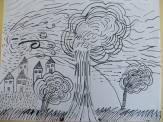 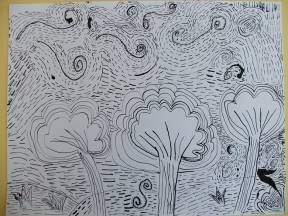 5.SAT : DOD MAT – Riješi NL 22 koji je u prilogu!              DOP HJ    -	Izražajno čitanje teksta More. 